Ian KeirnanEnvironmentalist, Founder of Clean Up Australia Day4th October 1940Australian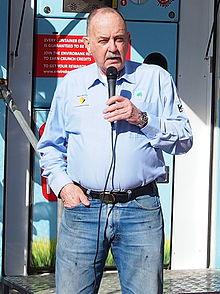 